〇H28.7.3資料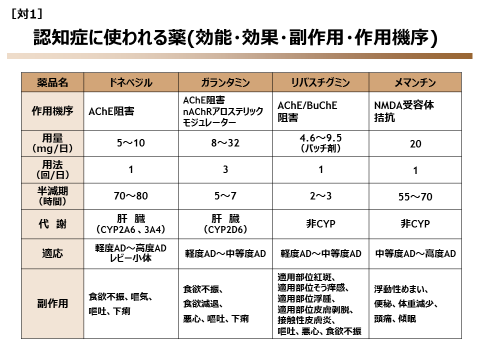 〇正誤表該当箇所誤正ガランタミンの用量（mg/日）8～328～24ガランタミンの用法（回/日）　　　　３２回リバスチグミンの用量4.6～9.5（mg/日）4.5～18.0（mg/日）